Очно-заочное отделениеКалендарно - тематическое планирование 9 класс - химияО.С. Габриелян . Химия-9 класс. Дрофа, 2005.2019-2020 учебный год    2 полугодие Вопросы для изучения во 2-м полугодии:Неметаллы.Органические вещества.Расчетные задачи:Расчеты по термохимическим уравнениям. На нахождение молекулярной формулы углеводорода. Решение задач разных типов.Лабораторный практикум (для ознакомления): Экспериментальные задачи по теме: «Подгруппа кислорода».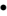  Экспериментальные задачи по теме «Подгруппа азота».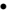  Получение аммиака и изучение его свойств.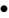 №п/пТема урокаДата Д/задание2 полугодие2 полугодие2 полугодие  1Азот, аммиак. Соли аммония. Оксиды азота. Азотная кислота. Азотная кислота и еѐ соли.13.01с.107-121 упр.4 с.118 упр.2,3,4,6, 7 с.121 2Фосфор, оксид фосфора. Ортофосфорная кислота и еѐ соли.03.02с.122-126 упр.2,3,43Углерод. Алмаз, графит. Угарный и углекислый газы. Угольная кислота и еѐ соли. Химические вещества как строительные и поделочные материалы: мел, мрамор, известняк.10.02С.126-138 упр5,6,8 с.134Упр. 6,7 с.1384Кремний. Оксид кремния. Кремниевая кислота. Силикаты. Химические вещества как строительные и поделочные материалы: стекло, цемент).16.03с.138-144 упр.4 с.1445Первоначальные сведения о строении органических веществах. Углеводороды: метан, этан. Природные источники углеводородов. Нефть и природный газ, их применение. Углеводороды: этилен, ацетилен, бензол.30.03Выучить гомологический ряд алканов.с.151-168 упр.4,5 с.160упр.2,5 с.164упр.3 с. 1666Спирты (метанол, этанол, глицерин), альдегиды как представители кислородосодержащих органических соединений. Карбоновые кислоты: уксусная, стеариновая как представители кислородосодержащих органических соединений. Консерванты пищевых продуктов. Сложные эфиры.20.04с.169-180 упр.2 с.176упр 6. С.180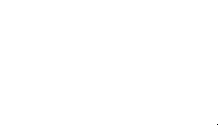 7Биологически важные вещества: жиры, белки, углеводы. Химия и пища (калорийность жиров, белков, углеводов). Человек в мире веществ и материалов и химических реакций. Представления о полимерах на примере полиэтилена.Тест за 2-е полугодие27.04Повторить материал за 2 полугодие.